Муниципальное бюджетное образовательное учреждение«Средняя общеобразовательная школа № 18»Номинация: «Мероприятие при работе с родителями по вопросам здоровьесбережения» Здоровьесберегающие технологии для наших детей                                                                                                                                                     Белозерова Нина Николаевна,                                                                         учитель начальных классов                                                                                                                                                I квалификационная категорияПояснительная записка1.Цель: применение здоровьесберегающих технологий в коррекционном  воспитательно-образовательном процессе с детьми с особыми образовательными потребностями.2.Задачи: -познакомить родителей  с разнообразными методами и приёмами, которые оказывают положительное воздействие на речевое, физическое и психическое развитие детей;-поделиться личным опытом работы по сохранению здоровья обучающихся.- включить родителей в активную работу класса по здоровьесберегающим технологиям.3. Категория участников- родители классаДалее аналогично разбираются все предложенные учителем технологии здоровьесбережения. Совместно, все три группы делают выводы. Лидер группы «Синие шляпы» подводит итог.Далее предлагается высказать свое мнение родителям по выдвижению и внедрению других видов технологий по теме.В заключение, выдаются памятки по всем наработкам для использования их при выполнении детьми домашнего задания.Деятельность педагогаДеятельность родителейПримечание -Здравствуйте, уважаемые родители.-Здравствуйте.-Спасибо за пожелание здоровья мне. А теперь поздоровайтесь друг с другом и также пожелайте здоровья друг другу.Родители здороваются между собой.Родители сидят за тремя круглыми столами группами.-Сегодня я бы с вами хотела поговорить именно о здоровье наших детей, а точнее… А о чем именно, вы мне скажите сами. Перед вами листочки с разрезным текстом, соберите их в правильном порядке и узнаете тему нашего мероприятияЗдоровьесберегающие технологии.Работа в группах-Да, сегодня мы поговорим о здоровьесберегающих технологиях. Первое слово вам понятно, а значение второго -прошу уточнить в словарях, находящихся у вас на столах.Технология -совокупность методов и инструментов для достижения желаемого результата; в широком смысле — применение научного знания для решения практических задач. Технология включает в себя способы работы, её режим, последовательность действий.Читает та группа, которая быстрее найдет определение. Определение дублируется на экране проектора.-О них мы не просто поговорим, а немного подискутируем по методике шести шляп мышления Эдварда Де Боно. Немного информации:  в основе метода Эдварда де Боно находится концепция параллельного мышления. Как правило, то или иное решение рождается в столкновении мнений, в дискуссии и полемике. При таком подходе предпочтение часто отдается отнюдь не самому лучшему из вариантов, а тому, который более успешно продвигался в полемике. 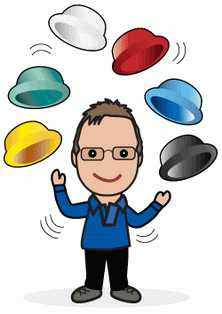 Информация на экране проектора- Мы упростим немного методику и воспользуемся только тремя шляпами: белая шляпа мышления – это режим фокусировки внимания на всей информации, которой мы обладаем: факты и цифры. Также помимо тех данных, которыми мы располагаем, «надевая белую шляпу», важно сосредоточится на возможно недостающей, дополнительной информации, и подумать о том, где ее раздобыть. Этим будет заниматься первая группа- прошу всех надеть шляпы (или надевает лидер команды). Вторая группа родителей работает в черных шляпах. Они  полная противоположность белой. В этой шляпе на ум должны идти исключительно критические оценки ситуации (идеи, решения и т.д.): проявите осторожность, обратите взгляд на возможные риски и тайные угрозы, на существенные и мнимые недостатки, включите режим поиска подводных камней и побудьте немного пессимистом.И третья группа работает в синих шляпах: она предназначается для управления процессом реализации идеи и работы над решением задач, а не для оценки предложения и проработки его содержания. В частности, использование синей шляпы перед примеркой всех остальных это определения того, что предстоит сделать, т.е. формулирование целей, а в конце – подведение итогов и обсуждение пользы и эффективности шляп. Т.е. вы будете сглаживать углы в дискуссии между двумя предшествующими группами и выявлять положительные и отрицательные стороны тех технологий, которые мы будем обсуждать. В итоге мы должны сделать выводы: нужны ли нам вообще технологии по здоровьюсбережению в школе и подходят ли те, которые я использую на уроках. А также вы должны сами предложить те, которые на ваш взгляд уместно и необходимо использовать при работе. 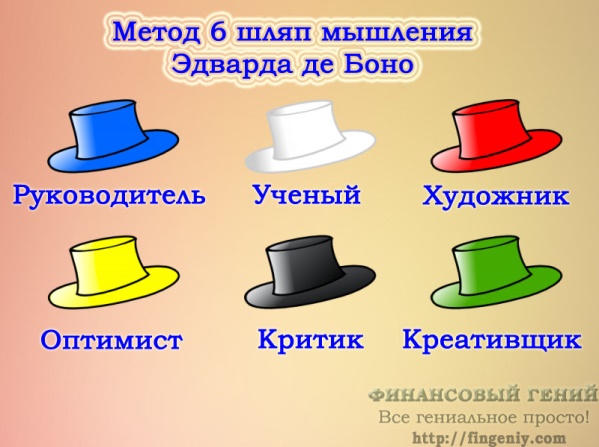 Информация на экране проектора - На доске перед вами указаны названия основных технологий. Вы сами должны раздобыть информацию о них и составить собственное мнение о них, опираясь на факты и ваше личное мнение с учетом «той шляпы, под которой вы работаете». Информацию  вы можете найти в справочной литературе на общем столе, можете воспользоваться информацией из интернета (не запрещается) и своими личными знаниями. Прошу работать коллективно, дружно. На все вам дается 15 минут.Дыхательная гимнастика.Пальчиковая гимнастика.Утренняя зарядка.Игровые перемены.Кинезиология.Родители ищут информацию, переносят ее на бумагу и один из членов группы выступает. На примере одной технологии- приблизительные результаты дискуссии:«Белая шляпа»:Большие возможности в здоровьесбережении детей предоставляет дыхательная гимнастика.Александра Николаевна Стрельникова утверждала: «Люди плохо дышат, говорят, кричат и поют, потому что болеют, а болеют потому что не умеют правильно дышать. Научите их этому – и болезнь отступит».1. Руки вытянуть перед собой, глубоко вдохнут, отводим руки назад до упора(на сколько хватит дыхания). Повторять несколько раз.2. На счет 1,2, 3 дети должны вдохнуть, а выдыхать на 4 счета, затем опять вдыхать на 1,2, 3,4, а выдыхать на 1,2, 3,4 и 5. Вдох при этом короче выдоха. Постепенно количество вдохов доводят до количества лет школьника, а по достижении этой цифры учитель начинает обратный отчет, тогда выдох укорачивается.3. Придумайте свои движения на дыхание под стихотворный текстНосиком дышу, дышу свободно, глубоко и тихо,Как угодно.Выполню задание,Задержу дыхание…Раз, два, три, четыреСнова дышим: глубже, шире.Примеры гимнастики родители сами демонстрируют перед всей аудиторией, включая всех в процесс выполнения.Черная шляпа:Дыхательную гимнастику не рекомендуется делать детям, имеющим травму головного мозга, травмы позвоночника, при кровотечениях, при высоком артериальном и внутричерепном давлении, пороках сердца. А у нас в классе много таких деток.  Мероприятие разработано учителем, работающем с детьми по адаптированной программе НОО для детей с ЗПР«Синяя шляпа»:Метод эффективный, его нужно применять, но с учетом  физических показателей  детей.